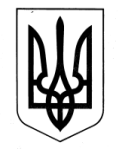 Харківська обласна радаДепартамент науки і освітиХарківської обласної державної адміністраціїКОМУНАЛЬНИЙ ЗАКЛАД «ХАРКІВСЬКИЙ ЦЕНТР ДОСЛІДНИЦЬКО-ЕКСПЕРИМЕНТАЛЬНОЇ ДІЯЛЬНОСТІ «БУДИНОК УЧИТЕЛЯ» ХАРКІВСЬКОЇ ОБЛАСНОЇ РАДИ»НАКАЗ 10.09.2014		 Харків				          № 59       Відповідно до розділів ІІІ, ІХ Статуту Комунального закладу «Харківський центр дослідницько-експериментальної діяльності «Будинок учителя» Харківської обласної ради», угод про співробітництво з навчальними закладами м. Харкова та області, у зв’язку з кадровими змінами, з метою створення умов для рівного доступу учнівської молоді до якісної позашкільної освіти, дотримання правил техніки безпеки, охорони праці під час здійснення навчально-виховного процесу поза межами навчального закладуНАКАЗУЮ:1. Внести зміни до наказу по закладу від 01.09.2014 № 41 «Про організацію роботи гуртків поза межами Комунального закладу «Харківський центр дослідницько-експериментальної діяльності «Будинок учителя» Харківської обласної ради», доповнивши в додатку перелік гуртків КЗ ХЦДЕД «Будинок учителя», заняття з яких проводяться на базі навчальних закладів м. Харкова й області, рядками такого змісту:2. Контроль за виконанням наказу покласти на заступника директора                         з методичної роботи Леонову Н.О.Директор										В. ЛунінаЗ наказом ознайомлені:Про внесення змін до наказувід 01.09.2014 № 41 «Про організацію роботи гуртків поза межами Комунального закладу «Харківський центр дослідницько-експериментальної діяльності «Будинок учителя» Харківської обласної ради» «Юний менеджер-економіст»Боровик М.В.Харківський національний університет міського  господарства  імені О.М. Бекетова«Юні історики»Татаринов М.В.Харківська загальноосвітня школа І-ІІІ ступенів  №  104 Харківської міської ради Харківської області«Українське літературознавство»Шевченко Н.В.Харківська загальноосвітня школа І-ІІІ ступенів  
№ 164 Харківської міської ради Харківської областіЛеонова Н.О.Єрмоленко Н.Ю.Боровик М.В.Татаринов М.В.Шевченко Н.В.